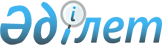 Об утверждении Мугалжарского районного бюджета на 2024-2026 годыРешение Мугалжарского районного маслихата Актюбинской области от 22 декабря 2023 года № 140
      В соответствии с пунктом 2 статьи 9 Бюджетного кодекса Республики Казахстан, со статьей 6 Закона Республики Казахстан "О местном государственном управлении и самоуправлении в Республике Казахстан" Мугалжарский районный маслихат РЕШИЛ:
      1. Утвердить Мугалжарский районный бюджет на 2024-2026 годы согласно приложениям 1, 2 и 3 соответственно, в том числе на 2024 год в следующих объемах:
      1) доходы – 17 631 691,4 тысяч тенге:
      налоговые поступления – 12 397 725 тысяч тенге;
      неналоговые поступления – 38 333 тысяч тенге;
      поступления от продажи основного капитала – 21 567 тысяч тенге;
      поступления трансфертов – 5 174 066,4 тысяч тенге;
      2) затраты – 18 696 846,1 тысяч тенге;
      3) чистое бюджетное кредитование – - 173 266 тысяч тенге:
      бюджетные кредиты – 22 152 тысяч тенге;
      погашение бюджетных кредитов – 195 418 тысяч тенге;
      4) сальдо по операциям с финансовыми активами – 0 тенге;
      приобретение финансовых активов – 0 тенге;
      поступления от продажи финансовых активов государства – 0 тенге;
      5) дефицит (профицит) бюджета – 891 888,7 тысяч тенге; 
      6) финансирование дефицита (использование профицита) бюджета – -891 888,7 тысяч тенге:
      поступление займов – 22 152 тысяч тенге;
      погашение займов – 195 418 тысяч тенге;
      используемые остатки бюджетных средств – 764 626,4 тысяч тенге.
      Сноска. Пункт 1 – в редакции решения Мугалжарского районного маслихата Актюбинской области от 05.04.2024 № 175 (вводится в действие с 01.01.2024).


      2. Установить в районном бюджете на 2024 год распределение общей суммы поступлений от налогов в следующих размерах:
      1) по индивидуальному подоходному налогу с доходов, облагаемых источника выплаты – 100 %;
      2) по социальному налогу – 100 %;
      3) по корпоративному подоходному налогу с юридических лиц, за исключением поступлений от организаций нефтяного сектора 100 %.
      3. Учесть в районном бюджете на 2024 год размер бюджетного изъятия в областной бюджет в размере 7 618 145 тысяч тенге;
      4. Принять к сведению и руководству, что в соответствии со статьей 9 Закона Республики Казахстан "О республиканском бюджете на 2024 - 2026 годы" установлено:
      с 1 января 2024 года:
      1) минимальный размер заработной платы – 85 000 тенге;
      2) минимальный размер пенсии – 57 853 тенге;
      3) месячный расчетный показатель для исчисления пособий и иных социальных выплат, а также для применения штрафных санкций, налогов и других платежей в соответствии с законодательством Республики Казахстан – 3 692 тенге;
      4) величина прожиточного минимума для исчисления размеров базовых социальных выплат – 43 407 тенге.
      5. Предусмотреть в районном бюджете на 2024 год объемы субвенций, передаваемых из районного бюджета, бюджетам города, села, сельских округов в сумме 967 066 тысяч тенге, в том числе:
      аппарат акима города Кандыагаш - 305 000 тысяч тенге;
      аппарат акима города Эмба – 71 829 тысяч тенге;
      аппарат акима города Жем –53 439 тысяч тенге;
      аппарат акима Аккемирского сельского округа – 44 239 тысяч тенге;
      аппарат акима Батпаккольского сельского округа – 24 210 тысяч тенге;
      аппарат акима Енбекского сельского округа – 67 412 тысяч тенге;
      аппарат акима села Мугалжар – 62 195 тысяч тенге;
      аппарат акима Ащесайского сельского округа– 35 382 тысяч тенге;
      аппарат акима Егиндыбулакского сельского округа– 55 607 тысяч тенге;
      аппарат акима сельского округа имени К.Жубанова– 35 006 тысяч тенге;
      аппарат акима Журынского сельского округа– 45 806 тысяч тенге;
      аппарат акима Каиндинского сельского округа– 24 842 тысяч тенге;
      аппарат акима Кумжарганского сельского округа– 69 629 тысяч тенге;
      аппарат акима Кумсайского сельского округа– 36 631 тысяч тенге;
      аппарат акима Талдысайского сельского округа– 35 839 тысяч тенге.
      6. Учесть в районном бюджете на 2024 год поступление кредитов из республиканского бюджета:
      на реализацию мер социальной поддержки специалистов.
      Распределение указанных сумм кредитов определяется на основании постановления акимата района.
      7. Учесть в районном бюджете на 2024 год поступление целевых текущих трансфертов и трансфертов на развитие из республиканского бюджета:
      на развитие системы водоснабжения и водоотведения в сельских населенных пунктах.
      Распределение указанных сумм целевых текущих трансфертов определяется на основании постановления акимата района.
      8. Учесть в районом бюджете на 2024 год поступление с областного бюджета целевые текущие трансферты и трансферты на развитие:
      1) на выплату государственной адресной социальной помощи;
      2) на размещение государственного социального заказа внеправительственных организациях; _
      3) на обеспечение прав и улучшение качества жизни лиц с инвалидностью в Республике Казахстан;
      4) на субсидирование затрат работодателя на создание специальных рабочих мест для трудоустройства лиц с инвалидностью;
      5) на услуги по замене и настройке речевых процессоров к кохлеарнымимплантам;
      6) на развитие продуктивной занятости;
      7) на развитие системы квалификаций;
      8) на увеличение оплаты труда педагогов государственных организаций среднего и дополнительного образования в сфере физической культуры и спорта;
      9) на реализацию мероприятий по социальной и инженерной инфраструктуре в сельских населенных пунктах в рамках проекта "Ауыл – Ел бесігі";
      10) на строительство и (или) реконструкцию жилья коммунального жилищного фонда;
      11) на развитие и (или) обустройство инженерно-коммуникационной инфраструктуры;
      12) на развитие социальной и инженерной инфраструктуры в сельских населенных пунктах в рамках проекта "Ауыл – Ел бесігі";
      13) на развитие коммунального хозяйства;
      14) на развитие теплоэнергетической системы;
      15) на развитие системы водоснабжения и водоотведения в сельских населенных пунктах;
      16) на развитие газотранспортной системы;
      17) на развитие транспортной инфраструктуры;
      18) на финансирование приоритетных проектов транспортной инфраструктуры.
      Распределение указанных сумм трансфертов определяется на основании постановления акимата района.
      9. Утвердить резерв местного исполнительного органа района на 2024 год в сумме 256 047 тысяч тенге.
      10. Утвердить объем трансфертов, передаваемых из районного бюджета бюджетам города районного значения и сельских округов на 2024 год согласно приложению 4.
      11. Утвердить перечень местных бюджетных программ, не подлежащих секвестру в процессе исполнения районного бюджета на 2024 год согласно приложению 5.
      12. Настоящее решение вводится в действие с 1 января 2024 года. Мугалжарский районный бюджет на 2024 год
      Сноска. Приложение 1 – в редакции решения Мугалжарского районного маслихата Актюбинской области от 05.04.2024 № 175 (вводится в действие с 01.01.2024). Мугалжарский районный бюджет на 2025 год Мугалжарский районный бюджет на 2026 год Объем трансфертов передаваемых из районного бюджета бюджетам города районного значения и сельских округов на 2024 год
      Сноска. Приложение 4 – в редакции решения Мугалжарского районного маслихата Актюбинской области от 05.04.2024 № 175 (вводится в действие с 01.01.2024). Перечень местных бюджетных программ, не подлежащих секвестру в процессе исполнения районного бюджета на 2024 год
					© 2012. РГП на ПХВ «Институт законодательства и правовой информации Республики Казахстан» Министерства юстиции Республики Казахстан
				
      Председатель Мугалжарского районного маслихата 

Б. Кадралин
Приложение 1 к решению 
Мугалжарского районного 
маслихата от 22 декабря 
2023года № 140
категория
категория
категория
категория
сумма (тысяч тенге)
класс
класс
класс
сумма (тысяч тенге)
подкласс
подкласс
сумма (тысяч тенге)
наименование
сумма (тысяч тенге)
1
2
3
4
5
І.ДОХОДЫ
17 631 691,4 
1
НАЛОГОВЫЕ ПОСТУПЛЕНИЯ
12 397 725
01
Подоходный налог
3 239 421
1
Корпоративный подоходный налог
205 566
2
Индивидуальный подоходный налог
3 033 855
03
Социальный налог
1 912 284
1
Социальный налог
1 912 284
04
Налоги на собственность
7 107 806
1
Налоги на имущество
7 099 219
3
Земельный налог
8 587
05
Внутренние налоги на товары, работы и услуги
166 100
2
Акцизы
8 790
3
Поступления за использование природных и других ресурсов
35 403
4
Сборы за ведение предпринимательской и профессиональной деятельности
29 454
08
Обязательные платежи, взимаемые за совершение юридически значимых действий и (или) выдачу документов уполномоченными на то государственными органами или должностными лицами
64 567
1
Государственная пошлина
64 567
2
НЕНАЛОГОВЫЕ ПОСТУПЛЕНИЯ
38 333
01
Доходы от государственной собственности
7 644
5
Доходы от аренды имущества, находящегося в государственной собственности
6652
7
Вознаграждения по кредитам, выданным из государственного бюджета
395
9
Прочие доходы от государственной собственности
597
03
Поступления денег от проведения государственных закупок, организуемых государственными учреждениями, финансируемыми из государственного бюджета
448
1
Поступления денег от проведения государственных закупок, организуемых государственными учреждениями, финансируемыми из государственного бюджета
448
04
Штрафы, пени, санкции, взыскания, налагаемые государственными учреждениями, финансируемыми из государственного бюджета, а также содержащимися и финансируемыми из бюджета (сметы расходов) Национального Банка Республики Казахстан
2 522
1
Штрафы, пени, санкции, взыскания, налагаемые государственными учреждениями, финансируемыми из государственного бюджета, а также содержащимися и финансируемыми из бюджета (сметы расходов) Национального Банка Республики Казахстан, за исключением поступлений от организаций нефтяного сектора, в Фонд компенсации потерпевшим и Фонд поддержки инфраструктуры образования
2 522
06
Прочие неналоговые поступления
27 719
1
Прочие неналоговые поступления
27 719
3
Поступления от продажи основного капитала
21 567
01
Продажа государственного имущества, закрепленного за государственными учреждениями
19 958
1
Продажа государственного имущества, закрепленного за государственными учреждениями
19 958
03
Продажа земли и нематериальных активов
1 609
1
Продажа земли
30 000
2
Продажа нематериальных активов
381
4
Поступления трансфертов
5 174 066,4
02
Трансферты из вышестоящих органов государственного управления
5 174 066,4
2
Трансферты из областного бюджета
5 174 066,4
функциональная группа
функциональная группа
функциональная группа
функциональная группа
функциональная группа
сумма (тысяч тенге)
функциональная подгруппа
функциональная подгруппа
функциональная подгруппа
функциональная подгруппа
сумма (тысяч тенге)
администратор бюджетных программ
администратор бюджетных программ
администратор бюджетных программ
сумма (тысяч тенге)
программа
программа
сумма (тысяч тенге)
наименование
сумма (тысяч тенге)
ІІ. ЗАТРАТЫ
18 696 846,1 
01
Государственные услуги общего характера
1 848 463,4
1
Представительные, исполнительные и другие органы, выполняющие общие функции государственного управления
701 094,4
112
Аппарат маслихата района (города областного значения)
52 208
001
Услуги по обеспечению деятельности маслихата района (города областного значения)
51 508
003
Капитальные расходы государственного органа
700
122
Аппарат акима района (города областного значения)
648 886,4
001
Услуги по обеспечению деятельности акима района (города областного значения)
224 475,4
003
Капитальные расходы государственного органа
134 100
113
Целевые текущие трансферты из местных бюджетов
290 311
2
Финансовая деятельность
48 094
452
Отдел финансов района (города областного значения)
48 094
001
Услуги по реализации государственной политики в области исполнения бюджета и управления коммунальной собственностью района (города областного значения)
41 245
003
Проведение оценки имущества в целях налогообложения
2 589
010
Приватизация, управление коммунальным имуществом, постприватизационная деятельность и регулирование споров, связанных с этим
3 610
113
Целевые текущие трансферты нижестоящим бюджетам
650
5
Планирование и статистическая деятельность
42 206
453
Отдел экономики и бюджетного планирования района (города областного значения)
42 206
001
Услуги по реализации государственной политики в области формирования и развития экономической политики, системы государственного планирования
42 206
9
Прочие государственные услуги общего характера
1 057 069
454
Отдел предпринимательства и сельского хозяйства района (города областного значения)
48 751
001
Услуги по реализации государственной политики на местном уровне в области развития предпринимательства и сельского хозяйства
47 851
007
Капитальные расходы государственного органа
900
458
Отдел жилищно-коммунального хозяйства, пассажирского транспорта и автомобильных дорог района (города областного значения)
810 788
001
Услуги по реализации государственной политики на местном уровне в области жилищно-коммунального хозяйства, пассажирского транспорта и автомобильных дорог
46 568
013
Капитальные расходы государственного органа
116 816
113
Целевые текущие трансферты из местных бюджетов
647 404
466
Отдел архитектуры, градостроительства и строительства района (города областного значения)
197 530
040
Развитие объектов государственных органов
197 530
02
Оборона
142 226
1
Военные нужды
28 981
122
Аппарат акима района (города областного значения)
28 981
005
Мероприятия в рамках исполнения всеобщей воинской обязанности
28 981
2
Организация работы по чрезвычайным ситуациям
113 245
122
Аппарат акима района (города областного значения)
113 245
006
Предупреждение и ликвидация чрезвычайных ситуаций масштаба района (города областного значения)
14 995
007
Мероприятия по профилактике и тушению степных пожаров районного (городского) масштаба, а также пожаров в населенных пунктах, в которых не созданы органы государственной противопожарной службы
98 250
06
Социальная помощь и социальное обеспечение
929 809
1
Социальное обеспечение
130 906
451
Отдел занятости и социальных программ района (города областного значения)
130 906
005
Государственная адресная социальная помощь
130 906
2
Социальная помощь
682 212
451
Отдел занятости и социальных программ района (города областного значения)
682 212
004
Оказание социальной помощи на приобретение топлива специалистам здравоохранения, образования, социального обеспечения, культуры, спорта и ветеринарии в сельской местности в соответствии с законодательством Республики Казахстан
20 000
006
Оказание жилищной помощи
6 900
007
Социальная помощь отдельным категориям нуждающихся граждан по решениям местных представительных органов
252 500
014
Оказание социальной помощи нуждающимся гражданам на дому
136 936
017
Обеспечение нуждающихся лиц с инвалидностью протезно-ортопедическими, сурдотехническими и тифлотехническими средствами, специальными средствами передвижения, обязательными гигиеническими средствами, а также предоставление услуг санаторно-курортного лечения, специалиста жестового языка, индивидуальных помощников в соответствии с индивидуальной программой абилитации и реабилитации лица с инвалидностью
265 876
9
Прочие услуги в области социальной помощи и социального обеспечения
116 691
451
Отдел занятости и социальных программ района (города областного значения)
116 691
001
Услуги по реализации государственной политики на местном уровне в области обеспечения занятости и реализации социальных программ для населения
71 775
011
Оплата услуг по зачислению, выплате и доставке пособий и других социальных выплат
3 200
050
Обеспечение прав и улучшение качества жизни лиц с инвалидностью в Республике Казахстан
11 500
054
Размещение государственного социального заказа в неправительственных организациях
10 216
094
Предоставление жилищных сертификатов как социальная помощь
20 000
07
Жилищно-коммунальное хозяйство
1 954 505
1
Жилищное хозяйство
303 609
458
Отдел жилищно-коммунального хозяйства, пассажирского транспорта и автомобильных дорог района (города областного значения)
64 426
003
Организация сохранения государственного жилищного фонда
9 600
004
Обеспечение жильем отдельных категорий граждан
49 625
033
Проектирование, развитие и (или) обустройство инженерно-коммуникационной инфраструктуры
5 201
466
Отдел архитектуры, градостроительства и строительства района (города областного значения)
239 183
004
Проектирование, развитие и (или) обустройство инженерно-коммуникационной инфраструктуры
74 682
005
Развитие коммунального хозяйства
7 863
098
Приобретение жилья коммунального жилищного фонда
156 638
2
Коммунальное хозяйство
1 605 658
458
Отдел жилищно-коммунального хозяйства, пассажирского транспорта и автомобильных дорог района (города областного значения)
1 605 658
011
Обеспечение бесперебойного теплоснабжения малых городов
274 391
012
Функционирование системы водоснабжения и водоотведения
3 000
027
Организация эксплуатации сетей газификации, находящихся в коммунальной собственности районов (городов областного значения)
37 981
028
Развитие коммунального хозяйства
1 027 136
029
Развитие системы водоснабжения и водоотведения
107 233
058
Развитие системы водоснабжения и водоотведения в сельских населенных пунктах
155 917
3
Благоустройство населенных пунктов
45 238
458
Отдел жилищно-коммунального хозяйства, пассажирского транспорта и автомобильных дорог района (города областного значения)
45 238
015
Освещение улиц в населенных пунктах
45 238
08
Культура, спорт, туризм и информационное пространство
1 490 050
1
Деятельность в области культуры
425 402
457
Отдел культуры, развития языков, физической культуры и спорта района (города областного значения)
415 402
003
Поддержка культурно-досуговой работы
 415 402
466
Отдел архитектуры, градостроительства и строительства района (города областного значения)
10 000
011
Развитие объектов культуры
10 000
2
Спорт
264 124
457
Отдел культуры, развития языков, физической культуры и спорта района (города областного значения)
15 000
009
Проведение спортивных соревнований на районном (города областного значения) уровне
5 000
010
Подготовка и участие членов сборных команд района (города областного значения) по различным видам спорта на областных спортивных соревнованиях
10 000
466
Отдел архитектуры, градостроительства и строительства района (города областного значения)
249 124
008
Развитие объектов спорта
249 124
3
Информационное пространство
208 459
457
Отдел культуры, развития языков, физической культуры и спорта района (города областного значения)
172 489
006
Функционирование районных (городских) библиотек
172 189
007
Развитие государственного языка и других языков народа Казахстана
300
456
Отдел внутренней политики района (города областного значения)
24 000
002
Услуги по проведению государственной информационной политики
24 000
466
Отдел архитектуры, градостроительства и строительства района (города областного значения)
11 970
075
Строительство сетей связи
11 970
9
Прочие услуги по организации культуры, спорта, туризма и информационного пространства
592 065
457
Отдел культуры, развития языков, физической культуры и спорта района (города областного значения)
463 945
001
Услуги по реализации государственной политики на местном уровне в области развития языков и культуры
49 153
032
Капитальные расходы подведомственных государственных учреждений и организаций
414 792
456
Отдел внутренней политики района (города областного значения)
128 120
001
Услуги по реализации государственной политики на местном уровне в области информации, укрепления государственности и формирования социального оптимизма граждан
25 338
003
Реализация мероприятий в сфере молодежной политики
102 782
10
Сельское, водное, лесное, рыбное хозяйство, особо охраняемые природные территории, охрана окружающей среды и животного мира, земельные отношения
97 042
6
Земельные отношения
83 558
463
Отдел земельных отношений района (города областного значения)
83 558
001
Услуги по реализации государственной политики в области регулирования земельных отношений на территории района (города областного значения)
35 270
003
Земельно-хозяйственное устройство населенных пунктов
6 975
006
Землеустройство, проводимое при установлении границ районов, городов областного значения, районного значения, сельских округов, поселков, сел
41 313
9
Прочие услуги в области сельского, водного, лесного, рыбного хозяйства, охраны окружающей среды и земельных отношений
13 484
453
Отдел экономики и бюджетного планирования района (города областного значения)
13 484
099
Реализация мер по оказанию социальной поддержки специалистов
13 484
11
Промышленность, архитектурная, градостроительная и строительная деятельность
70 307
2
Архитектурная, градостроительная и строительная деятельность
70 307
466
Отдел архитектуры, градостроительства и строительства района (города областного значения)
70 307
001
Услуги по реализации государственной политики в области строительства, улучшения архитектурного облика городов, районов и населенных пунктов области и обеспечению рационального и эффективного градостроительного освоения территории района (города областного значения)
68 307
013
Разработка схем градостроительного развития территории района, генеральных планов городов районного (областного) значения, поселков и иных сельских населенных пунктов
1 000
015
Капитальные расходы государственного органа
1 000
12
Транспорт и коммуникации
2 501 890
1
Автомобильный транспорт
2 501 890
458
Отдел жилищно-коммунального хозяйства, пассажирского транспорта и автомобильных дорог района (города областного значения)
2 501 890
022
Развитие транспортной инфраструктуры
503 276
023
Обеспечение функционирования автомобильных дорог
9 778
045
Капитальный и средний ремонт автомобильных дорог
15 094
051
Реализация приоритетных проектов транспортной инфраструктуры
1 973 742
13
Прочие
559 366
3
Поддержка предпринимательской деятельности и защита конкуренции
50 647
466
Отдел архитектуры, градостроительства и строительства района (города областного значения)
50 647
026
Развитие индустриальной инфраструктуры в рамках мер государственной поддержки субъектов предпринимательства
50 647
9
Прочие
508 719
457
Отдел культуры, развития языков, физической культуры и спорта района (города областного значения)
252 672
052
Реализация мероприятий по социальной и инженерной инфраструктуре в сельских населенных пунктах в рамках проекта "Ауыл-Ел бесігі"
252 672
452
Отдел финансов района (города областного значения)
256 047
012
Резерв местного исполнительного органа района (города областного значения)
256 047
14
Обслуживание долга
127 231
1
Обслуживание долга
127 231
452
Отдел финансов района (города областного значения)
127 231
013
Обслуживание долга местных исполнительных органов по выплате вознаграждений и иных платежей по займам из областного бюджета
127 231
15
Трансферты
8 975 956,7
1
Трансферты
8 975 956,7
452
Отдел финансов района (города областного значения)
8 975 956,7
006
Возврат неиспользованных (недоиспользованных) целевых трансфертов
285 030,2
007
Бюджетные изъятия
7 618 145
024
Целевые текущие трансферты из нижестоящего бюджета на компенсацию потерь вышестоящего бюджета в связи с изменением законодательства
105 715
038
Субвенции
967 066
054
Возврат сумм неиспользованных (недоиспользованных) целевых трансфертов, выделенных из республиканского бюджета за счет целевого трансферта из Национального фонда Республики Казахстан
0,5
III. Чистое бюджетное кредитование
-173 266
Бюджетные кредиты
22 152
10
Сельское, водное, лесное, рыбное хозяйство, особо охраняемые природные территории, охрана окружающей среды и животного мира, земельные отношения
22 152
9
Прочие услуги в области сельского, водного, лесного, рыбного хозяйства, охраны окружающей среды и земельных отношений
22 152
453
Отдел экономики и бюджетного планирования района (города областного значения)
22 152
006
Бюджетные кредиты для реализации мер социальной поддержки специалистов
22 152
5
Погашение бюджетных кредитов
195 418
01
Погашение бюджетных кредитов
195 418
1
Погашение бюджетных кредитов, выданных из государственного бюджета
195 418
V. Дефицит (профицит) бюджета
-891 888,7
VI. Финансирование дефицита (использование профицита) бюджета
891 888,7
7 
Поступление займов
22 152
01 
Внутренние государственные займы
22 152
2 
Договора займа
22 152
16
Погашение займов
195 418
1
Погашение займов
195 418
452
Отдел финансов района (города областного значения)
195 418
008
Погашение долга местного исполнительного органа перед вышестоящим бюджетом
195 418
8
Используемые остатки бюджетных средств
1 065 154,7
01
Остатки бюджетных средств
1 065 154,7
1
Свободные остатки бюджетных средств
1 065 154,7
01
Свободные остатки бюджетных средств
1 065 154,7Приложение 2 к решению 
Мугалжарского районного 
маслихата от 22 декабря 2023 
года № 140
категория
категория
категория
категория
сумма (тысяч тенге)
класс
класс
класс
сумма (тысяч тенге)
подкласс
подкласс
сумма (тысяч тенге)
наименование
сумма (тысяч тенге)
1
2
3
4
5
І.ДОХОДЫ
13 134 936
1
НАЛОГОВЫЕ ПОСТУПЛЕНИЯ
13 043 130
01
Подоходный налог
3 276 011
1
Корпоративный подоходный налог
255 515
2
Индивидуальный подоходный налог
3 020 496
03
Социальный налог
2 140 692
1
Социальный налог
2 140692
04
Налоги на собственность
7 438 000
1
Налоги на имущество
7 411 250
3
Земельный налог
20 330
4
Транспортный налог
0
5
Единый земельный налог
6 420
05
Внутренние налоги на товары, работы и услуги
177 727
2
Акцизы
10 165
3
Поступления за использование природных и других ресурсов
133 750
4
Сборы за ведение предпринимательской и профессиональной деятельности
33 812
08
Обязательные платежи, взимаемые за совершение юридически значимых действий и (или) выдачу документов уполномоченными на то государственными органами или должностными лицами
10 700
1
Государственная пошлина
10 700
2
НЕНАЛОГОВЫЕ ПОСТУПЛЕНИЯ
28 676
01
Доходы от государственной собственности
10 807
5
Доходы от аренды имущества, находящегося в государственной собственности
9 844
7
Вознаграждения по кредитам, выданным из государственного бюджета
321
9
Прочие доходы от государственной собственности
642
03
Поступления денег от проведения государственных закупок, организуемых государственными учреждениями, финансируемыми из государственного бюджета
428
1
Поступления денег от проведения государственных закупок, организуемых государственными учреждениями, финансируемыми из государственного бюджета
428
04
Штрафы, пени, санкции, взыскания, налагаемые государственными учреждениями, финансируемыми из государственного бюджета, а также содержащимися и финансируемыми из бюджета (сметы расходов) Национального Банка Республики Казахстан
1 391
1
Штрафы, пени, санкции, взыскания, налагаемые государственными учреждениями, финансируемыми из государственного бюджета, а также содержащимися и финансируемыми из бюджета (сметы расходов) Национального Банка Республики Казахстан, за исключением поступлений от организаций нефтяного сектора, в Фонд компенсации потерпевшим и Фонд поддержки инфраструктуры образования
1 391
06
Прочие неналоговые поступления
16 050
1
Прочие неналоговые поступления
16 050
3
Поступления от продажи основного капитала
63 130
01
Продажа государственного имущества, закрепленного за государственными учреждениями
20 330
1
Продажа государственного имущества, закрепленного за государственными учреждениями
20 330
03
Продажа земли и нематериальных активов
42 800
1
Продажа земли
32 100
2
Продажа нематериальных активов
10 700
4
Поступления трансфертов
0
01
Трансферты из нижестоящих органов государственного управления
0
3
Трансферты из бюджетов городов районного значения, сел, поселков, сельских округов
0
02
Трансферты из вышестоящих органов государственного управления
0
2
Трансферты из областного бюджета
0
функциональная группа
функциональная группа
функциональная группа
функциональная группа
функциональная группа
сумма (тысяч тенге)
функциональная подгруппа
функциональная подгруппа
функциональная подгруппа
функциональная подгруппа
сумма (тысяч тенге)
администратор бюджетных программ
администратор бюджетных программ
администратор бюджетных программ
сумма (тысяч тенге)
программа
программа
сумма (тысяч тенге)
Наименование
сумма (тысяч тенге)
ІІ. ЗАТРАТЫ
13 134 936
01
Государственные услуги общего характера
1 006 158
1
Представительные, исполнительные и другие органы, выполняющие общие функции государственного управления
410 097
112
Аппарат маслихата района (города областного значения)
52 908
001
Услуги по обеспечению деятельности маслихата района (города областного значения)
52 908
003
Капитальные расходы государственного органа
700
122
Аппарат акима района (города областного значения)
357 189
001
Услуги по обеспечению деятельности акима района (города областного значения)
228 251
003
Капитальные расходы государственного органа
45 100
113
Целевые текущие трансферты из местных бюджетов
83 838
2
Финансовая деятельность
127 044
452
Отдел финансов района (города областного значения)
127 044
001
Услуги по реализации государственной политики в области исполнения бюджета и управления коммунальной собственностью района (города областного значения)
43 845
003
Проведение оценки имущества в целях налогообложения
2 589
010
Приватизация, управление коммунальным имуществом, постприватизационная деятельность и регулирование споров, связанных с этим
610
028
Приобретение имущество в коммунальную собственность
80 000
5
Планирование и статистическая деятельность
47 197
453
Отдел экономики и бюджетного планирования района (города областного значения)
47 197
001
Услуги по реализации государственной политики в области формирования и развития экономической политики, системы государственного планирования
47 197
9
Прочие государственные услуги общего характера
421 820
454
Отдел предпринимательства и сельского хозяйства района (города областного значения)
54 736
001
Услуги по реализации государственной политики на местном уровне в области развития предпринимательства и сельского хозяйства
53 836
007
Капитальные расходы государственного органа
900
458
Отдел жилищно-коммунального хозяйства, пассажирского транспорта и автомобильных дорог района (города областного значения)
219 299
001
Услуги по реализации государственной политики на местном уровне в области жилищно-коммунального хозяйства, пассажирского транспорта и автомобильных дорог
34 463
013
Капитальные расходы государственного органа
48 804
113
Целевые текущие трансферты из местных бюджетов
136 032
466
Отдел архитектуры, градостроительства и строительства района (города областного значения)
147 785
040
Развитие объектов государственных органов
147 785
02
Оборона
157 378
1
Военные нужды
40 918
122
Аппарат акима района (города областного значения)
40 918
005
Мероприятия в рамках исполнения всеобщей воинской обязанности
40 918
2
Организация работы по чрезвычайным ситуациям
116 460
122
Аппарат акима района (города областного значения)
116 460
006
Предупреждение и ликвидация чрезвычайных ситуаций масштаба района (города областного значения)
7 470
007
Мероприятия по профилактике и тушению степных пожаров районного (городского) масштаба, а также пожаров в населенных пунктах, в которых не созданы органы государственной противопожарной службы
108 990
06
Социальная помощь и социальное обеспечение
697 747
1
Социальное обеспечение
35 000
451
Отдел занятости и социальных программ района (города областного значения)
35 000
005
Государственная адресная социальная помощь
35 000
2
Социальная помощь
556 336
451
Отдел занятости и социальных программ района (города областного значения)
556 336
004
Оказание социальной помощи на приобретение топлива специалистам здравоохранения, образования, социального обеспечения, культуры, спорта и ветеринарии в сельской местности в соответствии с законодательством Республики Казахстан
20 000
006
Оказание жилищной помощи
6 900
007
Социальная помощь отдельным категориям нуждающихся граждан по решениям местных представительных органов
212 500
014
Оказание социальной помощи нуждающимся гражданам на дому
156 936
017
Обеспечение нуждающихся лиц с инвалидностью протезно-ортопедическими, сурдотехническими и тифлотехническими средствами, специальными средствами передвижения, обязательными гигиеническими средствами, а также предоставление услуг санаторно-курортного лечения, специалиста жестового языка, индивидуальных помощников в соответствии с индивидуальной программой реабилитации лица с инвалидностью
160 000
9
Прочие услуги в области социальной помощи и социального обеспечения
106 411
451
Отдел занятости и социальных программ района (города областного значения)
106 411
001
Услуги по реализации государственной политики на местном уровне в области обеспечения занятости и реализации социальных программ для населения
71 711
011
Оплата услуг по зачислению, выплате и доставке пособий и других социальных выплат
3 200
050
Обеспечение прав и улучшение качества жизни лиц с инвалидностью в Республике Казахстан
11 500
094
Предоставление жилищных сертификатов как социальная помощь
20 000
07
Жилищно-коммунальное хозяйство
273 120
1
Жилищное хозяйство
21 309
458
Отдел жилищно-коммунального хозяйства, пассажирского транспорта и автомобильных дорог района (города областного значения)
2 100
003
Организация сохранения государственного жилищного фонда
2 100
466
Отдел архитектуры, градостроительства и строительства района (города областного значения)
19 209
004
Проектирование, развитие и (или) обустройство инженерно-коммуникационной инфраструктуры
11 346
005
Развитие коммунального хозяйства
7 863
2
Коммунальное хозяйство
226 573
458
Отдел жилищно-коммунального хозяйства, пассажирского транспорта и автомобильных дорог района (города областного значения)
226 573
011
Обеспечение бесперебойного теплоснабжения малых городов
193 391
012
Функционирование системы водоснабжения и водоотведения
3 000
027
Организация эксплуатации сетей газификации, находящихся в коммунальной собственности районов (городов областного значения)
25 182
029
Развитие системы водоснабжения и водоотведения
5 000
3
Благоустройство населенных пунктов
25 238
458
Отдел жилищно-коммунального хозяйства, пассажирского транспорта и автомобильных дорог района (города областного значения)
25 238
015
Освещение улиц в населенных пунктах
25 238
08
Культура, спорт, туризм и информационное пространство
1 034 400
1
Деятельность в области культуры
430 492
457
Отдел культуры, развития языков, физической культуры и спорта района (города областного значения)
420 492
003
Поддержка культурно-досуговой работы
420 492
466
Отдел архитектуры, градостроительства и строительства района (города областного значения)
10 000
011
Развитие объектов культуры
10 000
2
Спорт
143 927
457
Отдел культуры, развития языков, физической культуры и спорта района (города областного значения)
28 000
010
Подготовка и участие членов сборных команд района (города областного значения) по различным видам спорта на областных спортивных соревнованиях
28 000
466
Отдел архитектуры, градостроительства и строительства района (города областного значения)
115 927
008
Развитие объектов спорта
115 927
3
Информационное пространство
201 948
457
Отдел культуры, развития языков, физической культуры и спорта района (города областного значения)
177 948
006
Функционирование районных (городских) библиотек
177 648
007
Развитие государственного языка и других языков народа Казахстана
300
456
Отдел внутренней политики района (города областного значения)
24 000
002
Услуги по проведению государственной информационной политики
24 000
9
Прочие услуги по организации культуры, спорта, туризма и информационного пространства
258 033
457
Отдел культуры, развития языков, физической культуры и спорта района (города областного значения)
90 144
001
Услуги по реализации государственной политики на местном уровне в области развития языков и культуры
52 144
032
Капитальные расходы подведомственных государственных учреждений и организаций
38 000
456
Отдел внутренней политики района (города областного значения)
167 889
001
Услуги по реализации государственной политики на местном уровне в области информации, укрепления государственности и формирования социального оптимизма граждан
25 425
003
Реализация мероприятий в сфере молодежной политики
142 464
10
Сельское, водное, лесное, рыбное хозяйство, особо охраняемые природные территории, охрана окружающей среды и животного мира, земельные отношения
98 632
6
Земельные отношения
85 148
463
Отдел земельных отношений района (города областного значения)
85 148
001
Услуги по реализации государственной политики в области регулирования земельных отношений на территории района (города областного значения)
36 860
003
Земельно-хозяйственное устройство населенных пунктов
6 975
006
Землеустройство, проводимое при установлении границ районов, городов областного значения, районного значения, сельских округов, поселков, сел
41 313
9
Прочие услуги в области сельского, водного, лесного, рыбного хозяйства, охраны окружающей среды и земельных отношений
13 484
453
Отдел экономики и бюджетного планирования района (города областного значения)
13 484
099
Реализация мер по оказанию социальной поддержки специалистов
13 484
11
Промышленность, архитектурная, градостроительная и строительная деятельность
52 987
2
Архитектурная, градостроительная и строительная деятельность
52 987
466
Отдел архитектуры, градостроительства и строительства района (города областного значения)
52 987
001
Услуги по реализации государственной политики в области строительства, улучшения архитектурного облика городов, районов и населенных пунктов области и обеспечению рационального и эффективного градостроительного освоения территории района (города областного значения)
50 987
013
Разработка схем градостроительного развития территории района, генеральных планов городов районного (областного) значения, поселков и иных сельских населенных пунктов
1 000
015
Капитальные расходы государственного органа
1 000
13
Прочие
275 008
457
Отдел культуры, развития языков, физической культуры и спорта района (города областного значения)
275 008
9
Прочие
275 008
452
Отдел финансов района (города областного значения)
275 008
012
Резерв местного исполнительного органа района (города областного значения)
275 008
14
Обслуживание долга
127 182
1
Обслуживание долга
127 182
452
Отдел финансов района (города областного значения)
127 182
013
Обслуживание долга местных исполнительных органов по выплате вознаграждений и иных платежей по займам из областного бюджета
127 182
15
Трансферты
9 412 324
1
Трансферты
9 412 324
452
Отдел финансов района (города областного значения)
9 412 324
007
Бюджетные изъятия
8 252 326
024
Целевые текущие трансферты из нижестоящего бюджета на компенсацию потерь вышестоящего бюджета в связи с изменением законодательства
105 715
038
Субвенции
1 054 283
054
Возврат сумм неиспользованных (недоиспользованных) целевых трансфертов, выделенных из республиканского бюджета за счет целевого трансферта из Национального фонда Республики Казахстан
III. Чистое бюджетное кредитование
-171 286
Бюджетные кредиты
23 262
10
Сельское, водное, лесное, рыбное хозяйство, особо охраняемые природные территории, охрана окружающей среды и животного мира, земельные отношения
23 262
9
Прочие услуги в области сельского, водного, лесного, рыбного хозяйства, охраны окружающей среды и земельных отношений
23 262
453
Отдел экономики и бюджетного планирования района (города областного значения)
23 262
006
Бюджетные кредиты для реализации мер социальной поддержки специалистов
23 262
5 
Погашение бюджетных кредитов
194 548
01 
Погашение бюджетных кредитов
194 548
 1
Погашение бюджетных кредитов, выданных из государственного бюджета
194 548
V. Дефицит (профицит) бюджета
171 286
VI. Финансирование дефицита (использование профицита) бюджета
-171 286
7 
Поступление займов
23 262
01 
Внутренние государственные займы
23 262
 2
Договора займа
23 262
16
Погашение займов
194 548
1
Погашение займов
194 548
452
Отдел финансов района (города областного значения)
194 548
008
Погашение долга местного исполнительного органа перед вышестоящим бюджетом
194 548Приложение 3 к решению 
Мугалжарского районного 
маслихата от 22 декабря 2023 
года № 140
категория
категория
категория
категория
сумма (тысяч тенге)
класс
класс
класс
сумма (тысяч тенге)
подкласс
подкласс
сумма (тысяч тенге)
наименование
сумма (тысяч тенге)
1
2
3
4
5
І. ДОХОДЫ
14 143 556
1
НАЛОГОВЫЕ ПОСТУПЛЕНИЯ
14 044 406
01
Подоходный налог
3 499 988
1
Корпоративный подоходный налог
237 853
2
Индивидуальный подоходный налог
3 262 135
03
Социальный налог
2 307 141
1
Социальный налог
2 307 141
04
Налоги на собственность
8 033 776
1
Налоги на имущество
7 903 749
3
Земельный налог
21 956
4
Транспортный налог
101 137
5
Единый земельный налог
6 934
05
Внутренние налоги на товары, работы и услуги
191 945
2
Акцизы
10 978
3
Поступления за использование природных и других ресурсов
144 450
4
Сборы за ведение предпринимательской и профессиональной деятельности
36 517
08
Обязательные платежи, взимаемые за совершение юридически значимых действий и (или) выдачу документов уполномоченными на то государственными органами или должностными лицами
11 556
1
Государственная пошлина
11 556
2
НЕНАЛОГОВЫЕ ПОСТУПЛЕНИЯ
30 970
01
Доходы от государственной собственности
11 671
5
Доходы от аренды имущества, находящегося в государственной собственности
10 631
7
Вознаграждения по кредитам, выданным из государственного бюджета
347
9
Прочие доходы от государственной собственности
693
03
Поступления денег от проведения государственных закупок, организуемых государственными учреждениями, финансируемыми из государственного бюджета
462
1
Поступления денег от проведения государственных закупок, организуемых государственными учреждениями, финансируемыми из государственного бюджета
462
04
Штрафы, пени, санкции, взыскания, налагаемые государственными учреждениями, финансируемыми из государственного бюджета, а также содержащимися и финансируемыми из бюджета (сметы расходов) Национального Банка Республики Казахстан
1 503
1
Штрафы, пени, санкции, взыскания, налагаемые государственными учреждениями, финансируемыми из государственного бюджета, а также содержащимися и финансируемыми из бюджета (сметы расходов) Национального Банка Республики Казахстан, за исключением поступлений от организаций нефтяного сектора, в Фонд компенсации потерпевшим и Фонд поддержки инфраструктуры образования
1 503
06
Прочие неналоговые поступления
17 334
1
Прочие неналоговые поступления
17 334
3
Поступления от продажи основного капитала
68 180
01
Продажа государственного имущества, закрепленного за государственными учреждениями
21 956
1
Продажа государственного имущества, закрепленного за государственными учреждениями
21 956
03
Продажа земли и нематериальных активов
46 224
1
Продажа земли
34 668
2
Продажа нематериальных активов
11 556
функциональная группа
функциональная группа
функциональная группа
функциональная группа
функциональная группа
сумма (тысяч тенге)
функциональная подгруппа
функциональная подгруппа
функциональная подгруппа
функциональная подгруппа
сумма (тысяч тенге)
администратор бюджетных программ
администратор бюджетных программ
администратор бюджетных программ
сумма (тысяч тенге)
программа
программа
сумма (тысяч тенге)
Наименование
сумма (тысяч тенге)
ІІ. ЗАТРАТЫ
14 143 556
01
Государственные услуги общего характера
1 173 542
1
Представительные, исполнительные и другие органы, выполняющие общие функции государственного управления
408 914
112
Аппарат маслихата района (города областного значения)
52 908
001
Услуги по обеспечению деятельности маслихата района (города областного значения)
52 208
003
Капитальные расходы государственного органа
700
122
Аппарат акима района (города областного значения)
356 006
001
Услуги по обеспечению деятельности акима района (города областного значения)
228 251
003
Капитальные расходы государственного органа
45 100
113
Целевые текущие трансферты из местных бюджетов
82 655
2
Финансовая деятельность
47 044
452
Отдел финансов района (города областного значения)
47 044
001
Услуги по реализации государственной политики в области исполнения бюджета и управления коммунальной собственностью района (города областного значения)
43 845
003
Проведение оценки имущества в целях налогообложения
2 589
010
Приватизация, управление коммунальным имуществом, постприватизационная деятельность и регулирование споров, связанных с этим
610
5
Планирование и статистическая деятельность
48 197
453
Отдел экономики и бюджетного планирования района (города областного значения)
47 197
001
Услуги по реализации государственной политики в области формирования и развития экономической политики, системы государственного планирования
47 197
004
Капитальные расходы государственного органа
1 000
9
Прочие государственные услуги общего характера
669 387
454
Отдел предпринимательства и сельского хозяйства района (города областного значения)
55 936
001
Услуги по реализации государственной политики на местном уровне в области развития предпринимательства и сельского хозяйства
53 836
007
Капитальные расходы государственного органа
2 100
458
Отдел жилищно-коммунального хозяйства, пассажирского транспорта и автомобильных дорог района (города областного значения)
215 666
001
Услуги по реализации государственной политики на местном уровне в области жилищно-коммунального хозяйства, пассажирского транспорта и автомобильных дорог
34 463
013
Капитальные расходы государственного органа
48 995
113
Целевые текущие трансферты из местных бюджетов
132 208
466
Отдел архитектуры, градостроительства и строительства района (города областного значения)
397 785
040
Развитие объектов государственных органов
397 785
02
Оборона
177 378
1
Военные нужды
60 918
122
Аппарат акима района (города областного значения)
60 918
005
Мероприятия в рамках исполнения всеобщей воинской обязанности
60 918
2
Организация работы по чрезвычайным ситуациям
116 460
122
Аппарат акима района (города областного значения)
116 460
006
Предупреждение и ликвидация чрезвычайных ситуаций масштаба района (города областного значения)
7 470
007
Мероприятия по профилактике и тушению степных пожаров районного (городского) масштаба, а также пожаров в населенных пунктах, в которых не созданы органы государственной противопожарной службы
108 890
06
Социальная помощь и социальное обеспечение
850 746
1
Социальное обеспечение
50 000
451
Отдел занятости и социальных программ района (города областного значения)
50 000
005
Государственная адресная социальная помощь
50 000
2
Социальная помощь
605 336
451
Отдел занятости и социальных программ района (города областного значения)
605 336
004
Оказание социальной помощи на приобретение топлива специалистам здравоохранения, образования, социального обеспечения, культуры, спорта и ветеринарии в сельской местности в соответствии с законодательством Республики Казахстан
30 000
006
Оказание жилищной помощи
16 900
007
Социальная помощь отдельным категориям нуждающихся граждан по решениям местных представительных органов
229 500
014
Оказание социальной помощи нуждающимся гражданам на дому
156 936
017
Обеспечение нуждающихся лиц с инвалидностью протезно-ортопедическими, сурдотехническими и тифлотехническими средствами, специальными средствами передвижения, обязательными гигиеническими средствами, а также предоставление услуг санаторно-курортного лечения, специалиста жестового языка, индивидуальных помощников в соответствии с индивидуальной программой реабилитации лица с инвалидностью
172 000
9
Прочие услуги в области социальной помощи и социального обеспечения
195 410
451
Отдел занятости и социальных программ района (города областного значения)
195 410
001
Услуги по реализации государственной политики на местном уровне в области обеспечения занятости и реализации социальных программ для населения
71 711
011
Оплата услуг по зачислению, выплате и доставке пособий и других социальных выплат
3 200
050
Обеспечение прав и улучшение качества жизни лиц с инвалидностью в Республике Казахстан
100 499
054
Размещение государственного социального заказа в неправительственных организациях
20 000
094
Предоставление жилищных сертификатов как социальная помощь
20 000
07
Жилищно-коммунальное хозяйство
391 870
1
Жилищное хозяйство
44 059
458
Отдел жилищно-коммунального хозяйства, пассажирского транспорта и автомобильных дорог района (города областного значения)
2 100
003
Организация сохранения государственного жилищного фонда
2 100
466
Отдел архитектуры, градостроительства и строительства района (города областного значения)
41 959
004
Проектирование, развитие и (или) обустройство инженерно-коммуникационной инфраструктуры
11 346
005
Развитие коммунального хозяйства
30 613
2
Коммунальное хозяйство
226 573
458
Отдел жилищно-коммунального хозяйства, пассажирского транспорта и автомобильных дорог района (города областного значения)
226 573
011
Обеспечение бесперебойного теплоснабжения малых городов
193 391
012
Функционирование системы водоснабжения и водоотведения
3 000
027
Организация эксплуатации сетей газификации, находящихся в коммунальной собственности районов (городов областного значения)
25 182
029
Развитие системы водоснабжения и водоотведения
5 000
3
Благоустройство населенных пунктов
121 238
458
Отдел жилищно-коммунального хозяйства, пассажирского транспорта и автомобильных дорог района (города областного значения)
121 238
015
Освещение улиц в населенных пунктах
25 238
018
Благоустройство и озеленение населенных пунктов
96 000
08
Культура, спорт, туризм и информационное пространство
1 085 100
1
Деятельность в области культуры
445 492
457
Отдел культуры, развития языков, физической культуры и спорта района (города областного значения)
420 492
003
Поддержка культурно-досуговой работы
420 492
466
Отдел архитектуры, градостроительства и строительства района (города областного значения)
25 000
011
Развитие объектов культуры
25 000
2
Спорт
178 927
457
Отдел культуры, развития языков, физической культуры и спорта района (города областного значения)
40 000
009
Проведение спортивных соревнований на районном (города областного значения) уровне
12 000
010
Подготовка и участие членов сборных команд района (города областного значения) по различным видам спорта на областных спортивных соревнованиях
28 000
466
Отдел архитектуры, градостроительства и строительства района (города областного значения)
138 927
008
Развитие объектов спорта
138 927
3
Информационное пространство
202 648
457
Отдел культуры, развития языков, физической культуры и спорта района (города областного значения)
178 648
006
Функционирование районных (городских) библиотек
177 648
007
Развитие государственного языка и других языков народа Казахстана
1 000
456
Отдел внутренней политики района (города областного значения)
24 000
002
Услуги по проведению государственной информационной политики
24 000
9
Прочие услуги по организации культуры, спорта, туризма и информационного пространства
258 033
457
Отдел культуры, развития языков, физической культуры и спорта района (города областного значения)
90 144
001
Услуги по реализации государственной политики на местном уровне в области развития языков и культуры
52 144
032
Капитальные расходы подведомственных государственных учреждений и организаций
38 000
456
Отдел внутренней политики района (города областного значения)
167 889
001
Услуги по реализации государственной политики на местном уровне в области информации, укрепления государственности и формирования социального оптимизма граждан
25 425
003
Реализация мероприятий в сфере молодежной политики
142 464 
10
Сельское, водное, лесное, рыбное хозяйство, особо охраняемые природные территории, охрана окружающей среды и животного мира, земельные отношения
98 632
6
Земельные отношения
85 148
463
Отдел земельных отношений района (города областного значения)
85 148
001
Услуги по реализации государственной политики в области регулирования земельных отношений на территории района (города областного значения)
36 860
003
Земельно-хозяйственное устройство населенных пунктов
6 975
006
Землеустройство, проводимое при установлении границ районов, городов областного значения, районного значения, сельских округов, поселков, сел
41 313
9
Прочие услуги в области сельского, водного, лесного, рыбного хозяйства, охраны окружающей среды и земельных отношений
13 484
453
Отдел экономики и бюджетного планирования района (города областного значения)
13 484
099
Реализация мер по оказанию социальной поддержки специалистов
13 484
11
Промышленность, архитектурная, градостроительная и строительная деятельность
52 987
2
Архитектурная, градостроительная и строительная деятельность
52 987
466
Отдел архитектуры, градостроительства и строительства района (города областного значения)
52 987
001
Услуги по реализации государственной политики в области строительства, улучшения архитектурного облика городов, районов и населенных пунктов области и обеспечению рационального и эффективного градостроительного освоения территории района (города областного значения)
50 987
013
Разработка схем градостроительного развития территории района, генеральных планов городов районного (областного) значения, поселков и иных сельских населенных пунктов
1 000
015
Капитальные расходы государственного органа
1 000
12
Транспорт и коммуникации
325 000
1
Автомобильный транспорт
325 000
458
Отдел жилищно-коммунального хозяйства, пассажирского транспорта и автомобильных дорог района (города областного значения)
325 000
045
Капитальный и средний ремонт автомобильных дорог районного значения и улиц населенных пунктов
325 000
13
Прочие
275 008
9
Прочие
275 008
452
Отдел финансов района (города областного значения)
275 008
012
Резерв местного исполнительного органа района (города областного значения)
275 008
14
Обслуживание долга
127 182
1
Обслуживание долга
127 182
452
Отдел финансов района (города областного значения)
127 182
013
Обслуживание долга местных исполнительных органов по выплате вознаграждений и иных платежей по займам из областного бюджета
127 182
15
Трансферты
9 586 111
1
Трансферты
9 586 111
452
Отдел финансов района (города областного значения)
9 586 111
007
Бюджетные изъятия
8 499 897
024
Целевые текущие трансферты из нижестоящего бюджета на компенсацию потерь вышестоящего бюджета в связи с изменением законодательства
105 715
038
Субвенции
980 499
054
Возврат сумм неиспользованных (недоиспользованных) целевых трансфертов, выделенных из республиканского бюджета за счет целевого трансферта из Национального фонда Республики Казахстан
 0
III. Чистое бюджетное кредитование
-171 286
Бюджетные кредиты
23 262
10
Сельское, водное, лесное, рыбное хозяйство, особо охраняемые природные территории, охрана окружающей среды и животного мира, земельные отношения
23 262
9
Прочие услуги в области сельского, водного, лесного, рыбного хозяйства, охраны окружающей среды и земельных отношений
23 262
453
Отдел экономики и бюджетного планирования района (города областного значения)
23 262
006
Бюджетные кредиты для реализации мер социальной поддержки специалистов
23 262
5 
Погашение бюджетных кредитов
194 548
01 
Погашение бюджетных кредитов
194 548
1 
Погашение бюджетных кредитов, выданных из государственного бюджета
194 548
V. Дефицит (профицит) бюджета
171 286
VI. Финансирование дефицита (использование профицита) бюджета
-171 286
7 
Поступление займов
23 262
01 
Внутренние государственные займы
23 262
2 
Договора займа
23 262
16
Погашение займов
194 548
1
Погашение займов
194 548
452
Отдел финансов района (города областного значения)
194 548
008
Погашение долга местного исполнительного органа перед вышестоящим бюджетом
194 548Приложение 4 к решению 
Мугалжарского районного 
маслихата от 22 декабря 2023 
года № 140
№ п/н
наименование
сумма, тысяч тенге
1
городКандыагаш
289 015
2
городЭмба
27 371
3
городЖем
33 160
4
Аккемирский сельский округ
31 163
5
Батпаккольский сельский округ
9 744
6
Енбекский сельский округ
24 853
7
село Мугалжар
13 954
8
Ащесайский сельский округ
12 552
9
Егиндыбулакский сельский округ
21 640
10
сельский округ имени К.Жубанова
16 509
11
Журынский сельский округ
53 576 
12
Каиндинский сельский округ
47 910 
13
Кумжарганский сельский округ
16 596
14
Кумсайский сельский округ
27 557
15
Талдысайский сельский округ
64 231
Итого
Итого
689 831Приложение 5 к решению 
Мугалжарского районного 
маслихата от 22 декабря 2023 
года № 140
функциональная группа
функциональная группа
функциональная группа
функциональная группа
функциональная группа
сумма (тысяч тенге)
функциональная подгруппа
функциональная подгруппа
функциональная подгруппа
функциональная подгруппа
сумма (тысяч тенге)
администратор бюджетных программ
администратор бюджетных программ
администратор бюджетных программ
сумма (тысяч тенге)
программа
программа
сумма (тысяч тенге)
наименование
сумма (тысяч тенге)
06
Социальное обеспечение и социальная помощь
195 694
2
Социальная помощь
195 694
451
Отдел занятости и социальных программ района (города областного значения)
195 694
007
Социальная помощь отдельным категориям нуждающихся граждан по решениям местных представительных органов
195 694